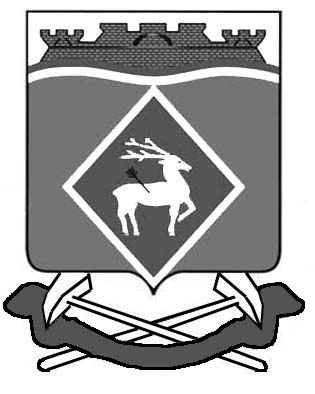 РОССИЙСКАЯ ФЕДЕРАЦИЯРОСТОВСКАЯ ОБЛАСТЬМУНИЦИПАЛЬНОЕ ОБРАЗОВАНИЕ«ШОЛОХОВСКОЕ ГОРОДСКОЕ ПОСЕЛЕНИЕ»АДМИНИСТРАЦИЯ ШОЛОХОВСКОГО ГОРОДСКОГО ПОСЕЛЕНИЯПОСТАНОВЛЕНИЕот  15.09.2017 № 186р.п. ШолоховскийРуководствуясь Приказом Минэкономразвития России от 20.04.2016 N 264 "Об утверждении Порядка представления сведений об утвержденных перечнях государственного имущества и муниципального имущества, указанных в части 4 статьи 18 Федерального закона "О развитии малого и среднего предпринимательства в Российской Федерации", а также об изменениях, внесенных в такие перечни, в акционерное общество "Федеральная корпорация по развитию малого и среднего предпринимательства", формы представления и состава таких сведений", Областным законом Ростовской области от 13.05.2008 N 20-ЗС "О развитии малого и среднего предпринимательства в Ростовской области", согласно ч. 4 ст. 18 и ч. 3 ст. 11 Федерального закона «О развитии малого и среднего предпринимательства в Российской Федерации» от 24.07. 2007  № 209-ФЗ, Положением о порядке управления и распоряжения муниципальным имуществом, находящимся в  муниципальной собственности муниципального образования «Шолоховское городское поселение», утверждённым решением Собрания депутатов Шолоховского городского поселения от 04.03.2010 № 49, Администрация Шолоховского городского поселения постановляет:1. Утвердить перечень имущества муниципального образования «Шолоховское городское поселение», предназначенного для передачи во владение и (или) пользование субъектам малого и среднего предпринимательства, согласно приложению.2. Установить, что объекты, указанные в перечне имущества муниципального образования «Шолоховское городское поселение», предназначенного для передачи во владение и (или) пользование субъектам малого и среднего предпринимательства, не подлежат приватизации.3. Постановление вступает в силу со дня его официального опубликования.4. Контроль за исполнением настоящего постановления оставляю за собой.Глава Администрации Шолоховскогогородского поселения                                                                        М.Б. КазаковВерно:Ведущий специалист                                                                   Я.В. Гуреева                                Приложение к Постановлению Администрации Шолоховского городского поселения от 15 сентября 2017 г. № 186Перечень имуществаМуниципального образования «Шолоховское городское поселение», предназначенного для передачи во владение и (или) пользование субъектам малого и среднего предпринимательстваВерно: Ведущий специалист                                                                  Я.В. ГурееваОб утверждении перечня имущества муниципального образования «Шолоховское городское поселение», предназначенного для передачи во владение и (или) пользование субъектам малого и среднего предпринимательства№ п/пНаименованиеАдрес объектаПлощадь помещения, кв. мТип помещения123451Административное помещение                  № 45,62р. п. Шолоховский,   ул. Октябрьская,           д. 2 а32,4встроенное